PRESSEINFORMATIONNr. 13/FY 2023, Juni 2023Der neue Panasonic MXW834 mit Fire-TV: So einfach war TV-Streaming nie zuvor!Im ÜberblickPanasonic MXW834-Serie4K Ultra-HD LED-TV – bestechende Bild- und Tonqualität, in den Größen 43, 50, 55, 65, 75 und 85 Zoll erhältlich4.HDR Cinema Display – große Farbpalette für ein natürlicheres Bild, mit LED-Hintergrundbeleuchtung für gleichmäßige und hohe Helligkeit.Fire-TV – komfortabler Zugriff auf Streamingdienste per Alexa, Programmwechsel, starten von Apps und Titelsuche per SprachsteuerungFilmmaker Modus – originalgetreue Filmwiedergabe wie vom Regisseur gestaltetDolby Atmos – Surround-Sound für packenden Kinosound und hohe SprachverständlichkeitGame Mode – HMDI 2.1, automatische niedrige Latenz für flüssige Spiele und hohe DetailauflösungDiesen Pressetext und Pressefotos (downloadfähig mit 300 dpi) finden Sie im Internet unter www.presse.panasonic.deHamburg, Juni 2023 – Panasonic präsentiert mit der neuen MZW834-Serie neue LED 4K Ultra HD-TV-Fernseher mit integriertem Fire-TV und Zugang zu Alexa, welche die für Panasonic typische erstklassige Bild- und Tonqualität perfekt mit dem inhaltsorientierten Streaming-Erlebnis von Fire-TV kombinieren. Mit dem integrierten Fire-TV ist die MXW834-Serie der perfekte Fernseher zum Konsumieren von Streaming-Inhalten, ohne diverse Apps nach dem gewünschten Inhalt durchsuchen zu müssen. Dank der mitgelieferten Sprachfernbedienung mit Alexa können Kunden ihre Stimme für einen völlig intuitiven Vorgang verwenden, der das Auffinden Ihrer Lieblingsinhalte über mehrere Streaming-Dienste und Live-TV-Kanäle einfacher als je zuvor macht. Die Modelle der MXW834-Serie verbinden ultimative Konnektivität mit linearem Fernsehen und verfügen über eine Vielzahl von innovativen Funktionen, die alle Zuschauer begeistern werden – darunter ein optimierter EPG und eine intuitivere Kanalverwaltung. Diese 4K-LED-TV-Reihe ist in einer beachtlichen Auswahl an Größen erhältlich; von 43 bis hin zu riesigen 85 Zoll-Bildschirmen. Für das Wohnzimmer, Schlafzimmer bis hin zum echten Heimkino sind die erstklassigen TV-Modelle der MXW834-Serie die ideale Wahl zu überschaubaren Preisen.

Beeindruckende Bild- und Ton-Qualität
Das HDR Cinema Display-Panel der MXW834-Serie liefert eine enorm weite Farbpalette für eine natürliche Bildwiedergabe, während die LED-Hintergrundbeleuchtung eine gleichmäßige und beachtlich hohe Helligkeit sicherstellt. Der von Panasonic entwickelte HCX-Prozessor und der zuschaltbare Filmmaker-Modus sorgen dafür, dass die Bilder exakt der Vorstellung des Regissseurs entsprechen. Darüber hinaus werden die neuesten HDR-Technologien1 wie HDR10+ und Dolby Vision unterstützt, das Ergebnis sind dynamische Farben und beeindruckende Kontraste. Natürlich ist ein großartiges Bild nichts ohne einen wirkungsvollen Ton. Für einen immersiven Sound, der den Zuschauer mitten ins Geschehen versetzt, verfügt die MXW834-Serie über ein Dolby Atmos-Soundsystem2, welches ein Surround-Erlebnis wie im Kino erschafft. Dieser Surround Sound liefert ein packendes, dynamisches Klangerlebnis, welches den Zuschauer direkt vom Sofa mitten ins Geschehen versetzt, egal ob dieser Filme schaut oder in ein Video-Game vertieft ist.
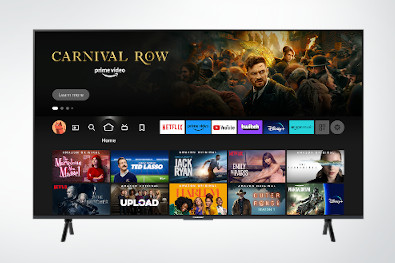 Gaming-Qualitäten inklusiveEinfacher als mit der neuen MXW834-Serie könnte der Wechsel vom Fernsehen zum Gaming nicht sein. Der über die Fernbedienung leicht zugängliche Spielemodus reduziert auf Tastendruck den Input-Lag und Latenz. Somit wird alles, was auf dem Bildschirm zu sehen ist, exakt und ohne Verzögerung den Tasten-Eingaben folgen. Gamer können so von einem deutlich flüssigeren Spielerlebnis profitieren. Dank der HDMI 2.1 ALLM-Funktion wechselt der Fernseher bei angeschlossenen Konsolen automatisch in den Modus mit der geringsten Input-Lag.
Ultimatives Streaming-Erlebnis mit Fire-TVIn der neuen MXW834-Serie integriert Panasonic zu ersten Mal die Fire-TV-Funktion und ermöglicht ein komfortables und für den Benutzer deutlich einfacheres Streaming-Erlebnis. Dank Fire-TV und Zugriff auf Alexa lässt sich die gesamte Welt voller Unterhaltung mit Live-TV und Streaming-Apps wie Prime Video, Netflix und Disney+ genießen3. Dank eines in der mitgelieferten Fernbedienung eingebauten Mikrofons lässt sich Alexa ganz einfach per Sprache bitten, die TV-Kanäle zu wechseln, Apps zu starten, nach Titeln zu suchen, Musik abzuspielen oder kompatible Smart-Home-Geräte zu steuern.

Alles auf einen einzigen Tastendruck
Für maximalen Bedienkomfort hat Panasonic die MXW834-Serie mit einer speziellen Fernbedienung inklusive einer Alexa-Taste ausgestattet. Mit Blick auf die Bedürfnisse der Benutzer hat Panasonic das Design seiner Fernbedienungen kontinuierlich verbessert – alle wichtigen Funktionen der MXW834-Serie sind mit nur einer einzigen Taste erreichbar. Einzigartig bei Panasonic-Fernsehern ist die Schaltfläche „My App“, die mit einem Klick eine praktische Verknüpfung zu einer bevorzugten App oder dem Fire-TV-Betriebssystem bietet, sowie die Schaltfläche „Bildmodus“, mit der Benutzer den Bildmodus direkt an ihre Inhalte anpassen können. Dank verbesserter Funktionen können Benutzer Kanallisten ganz einfach anpassen, Favoriten auswählen und vieles mehr. Ein überarbeiteter EPG erleichtert zudem das Filtern von Inhalten nach Genre oder angeschlossener Signalquelle. Darüber hinaus stellt der Zugriff auf die HbbTV-Red-Button-Anwendungen jedes terrestrischen Kanals einen einfachen Zugang zu deren Mediatheken dar, womit die MXW834-Modelle die Lücke zwischen Connected-TV-Apps und traditionellem linearem Fernsehen schließen.
Preise und VerfügbarkeitTX-43MXW834, voraussichtlich erhältlich ab September 2023, Preis (UVP): 679,- EuroTX-50MXW834, voraussichtlich erhältlich ab September 2023, Preis (UVP): 799,- EuroTX-55MXW834, voraussichtlich erhältlich ab September 2023, Preis (UVP): 899,- EuroTX-65MXW834, voraussichtlich erhältlich ab September 2023, Preis (UVP): 1.149,- EuroTX-75MXW834, voraussichtlich erhältlich ab September 2023, Preis (UVP): 1.599,- EuroTX-85MXW834, voraussichtlich erhältlich ab September 2023, Preis (UVP): 2.599,- Euro


1 HDR Bright Panel Plus für 43- und 50-Zoll-Modelle
2 Dolby, Dolby Vision, Dolby Atmos und das Doppel-D-Symbol sind eingetragene Marken der Dolby Laboratories Licensing Corporation.3 kostenpflichtige Abonnements eventuell erforderlich4 Verfügbare Bildschirmgrößen können je nach Land variierenStand Juni 2023: Änderungen ohne Ankündigung vorbehalten
*Technische Änderungen und Irrtümer vorbehaltenÜber die Panasonic GroupDie 1918 gegründete Panasonic Group ist heute weltweit führend in der Entwicklung innovativer Technologien und Lösungen für eine Vielzahl von Anwendungen in den Bereichen Unterhaltungselektronik, Wohnungsbau, Automobil, Industrie, Kommunikation und Energie. Am 1. April 2022 wurde die Panasonic Group in ein operatives Unternehmenssystem umgewandelt, wobei die Panasonic Holdings Corporation als Holdinggesellschaft fungiert und acht Unternehmen unter ihrem Dach angesiedelt sind. Die Gruppe erzielte in dem am 31. März 2023 zu Ende gegangenen Geschäftsjahr einen konsolidierten Nettoumsatz von 59,4 Milliarden Euro (8.378,9 Billionen Yen). 

Wenn Sie mehr über die Panasonic Group erfahren möchten, besuchen Sie bitte: https://holdings.panasonic/global/
Weitere Informationen:Panasonic Deutschlandeine Division der Panasonic Marketing Europe GmbHWinsbergring 1522525 HamburgAnsprechpartner für Presseanfragen:
Michael Langbehn
Tel.: 040 / 8549-0 
E-Mail: presse.kontakt@eu.panasonic.com